В АО Актив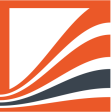 ПРЕДЛОЖЕНИЕ О ЗАКЛЮЧЕНИИ ДОГОВОРАПрошу заключить договор: на ведение индивидуального инвестиционного счета (ИИС). Заявляю, что у меня отсутствует договор с другим профессиональным участником рынка ценных бумаг на ведение ИИС, или такой договор будет прекращен не позднее одного месяцана условиях, изложенных в Общем регламенте оказания услуг на финансовом рынке АО Актив (далее – Общий регламент) и указанных в нем внутренних документах АО Актив. Договор заключается под отлагательным и отменительным условиями. Права и обязанности по договору возникают при условии идентификации Клиента в соответствии с процедурой идентификации, установленной Общим регламентом. Права и обязанности по договору прекращаются в случае, если в срок, установленный Общим регламентом, Клиент не совершит действия, необходимые для его идентификации или эти действия не позволят идентифицировать Клиента.Настоящим подтверждаю, что ознакомлен(-а) с условиями, изложенными в Общем регламенте, и указанных в нем внутренних документах АО Актив, в том числе с предупреждениями о рисках осуществления инвестиций на фондовом рынке, валютном рынке и рынке драгоценных металлов, срочном рынке и рынках деривативов, в том числе курсовых и индексных контрактов, о совмещении АО Актив брокерской, дилерской, депозитарной деятельности, деятельности по доверительному управлению и деятельности инвестиционному консультированию, уведомлен(-а) о праве получить информацию, указанную в статье 6 Федерального закона от 05.03.1999 №46-ФЗ «О защите прав и законных интересов инвесторов на рынке ценных бумаг», и проинформирован(-а) о правах и гарантиях, предоставляемых ему в соответствии с указанным Федеральным законом.В случае если я (представляемое мной лицо) являюсь или стану в будущем лицом, на которое распространяется законодательство иностранного государства о налогообложении иностранных счетов, то настоящим я выражаю свое согласие на передачу информации в иностранный налоговый орган на все время действия договора.Прошу заключить договор с учетом следующих особенностей:1. Зарегистрировать меня для торговли в торговых системах (ТС) с Тарифными планами для оплаты расходов и вознаграждений:2. Учитывать активы на специальных брокерских счетах вместе со средствами других клиентов с предоставлением права на коммерческое представительство по займам и права на использование моих свободных денежных средств на отдельном специальном брокерском счете. Даю свое согласие на компенсацию расходов, связанных с открытием и ведением такого счета.3. Иные особенности:Данные о клиенте / представителе клиентаФИО: Данные документа, удостоверяющего личность: Вид документа: серия:		номер:кем выдан: код подразделения: дата выдачи: Подпись:	Дата: 	